Community Member Reference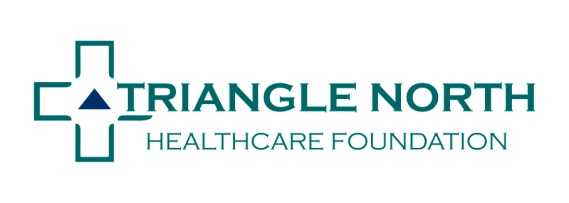 To be completed by the applicantStudent Name_________________________________________________________________________High School_______________________________________School Counselor ______________________School Address_________________________________________________________________________Reference Requested From:______________________________________________________________I freely & voluntarily waive my rights of access to any and all information contained in this recommendation, and I agree that any comments below will remain confidential.Student Signature_____________________________________	Date____________________________To be completed by the individual providing the referenceName________________________________________________________________________________ How long have you known this student and in what capacity?____________________________________________________________________________________________________________________________________________________________________________________________________________The above named applicant is applying for the Triangle North Healthcare Foundation Scholarship (TNHF).  Your experience with the student will greatly help in the evaluation of this candidate.Evaluate the applicant based on the following characteristics and in comparison with other students whom you have known at similar stages in their academic career.Are there any special circumstance, background information, financial circumstances, or other factors (positive/negative) that affected his/her performance in school or that should be taken into consideration?________________________________________________________________________________________________________________________________________________________________________________________________________________________________________________________________________________________________________________________________________To your knowledge, how does the applicant’s post-secondary plans support the mission of TNHF, to encourage, support and invest in quality efforts that measurably improve health in the region which includes Franklin, Granville, Vance, and Warren counties, and its vision, to live in a health community? _________________________________________________________________________________________________________________________________________________________________________________________________________________________________________________________________________________________________________________________________________________________________________________________________________________________________________Please include any additional information about this applicant._________________________________________________________________________________________________________________________________________________________________________________________________________________________________________________________________________________________________________________________________________________________________________________________________________________________________________Your Name___________________________________________Position__________________________Signature____________________________________________Date_____________________________Please complete and return this form in a sealed envelope to the school counselor at the high school listed above. Below AverageAverageAbove AverageOutstandingInadequate Opportunity to ObserveMotivation & seriousness of purposeEmotional stability & maturitySelf-reliance & independenceGrowth PotentialOverall Recommendation